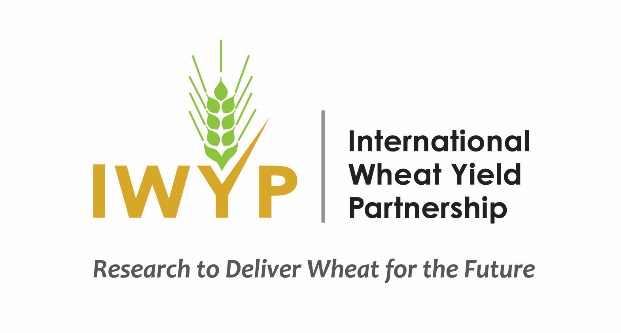 IWYP ALIGNED PROJECTS PROFORMAIWYP ALIGNED PROJECT APPLICATIONIWYP ALIGNED PROJECT APPLICATIONProject TitleProject LeadNameInstitution NameMailing addressTelephoneEmailOther Principal Investigators +NameInstitution NameMailing addressTelephoneEmailOverall Project BudgetFunding SourceProject Duration (in months)Project Start (MM/YYYY)Project End (MM/YYYY)Private Partners (if any) +Contact NameCompanyMailing addressTelephoneEmailHow well does the project (science/expertise/resources) fit the goals of IWYP?What is the anticipated impact of your project on wheat genetic yield potential should it be successful?Project Description – Inc. materials and methods, experimental plan, project plan with deliverables etc. (Two pages single sided A4 maximum)Project Management Plan (IP information; data management and sharing of project products)Additional funds from IWYP requested ($US), if any. For example to support a facet of research, training, travel, etc.Additional information (if required)Do you and your institution agree to the Requisites of becoming and IWYP Aligned Project? Yes/No